41Asian Cultural Documentation Center(Centers and Academies)Asian Cultural Documentation Center(Centers and Academies)Asian Cultural Documentation Center(Centers and Academies)Asian Cultural Documentation Center(Centers and Academies)Asian Cultural Documentation Center(Centers and Academies)Logo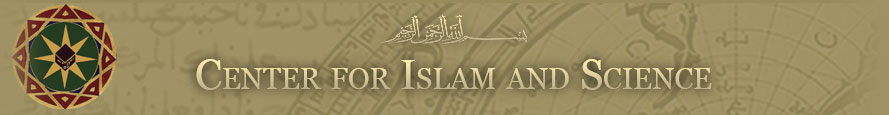 NameNameCenter For Islam and ScienceCenter For Islam and ScienceHeadHeadMuzaffar IqbalMuzaffar IqbalTypeTypeNon-Governmental Non-Governmental Year of EstablishmentYear of Establishment20032003Publications------------------------------------------------------------------------ActivitiesConferences, scientific research Conferences, scientific research Conferences, scientific research Conferences, scientific research Main disciplinesThis center  is dedicated to the promotion of research and diffusion of knowledge on all aspects of IslamThis center  is dedicated to the promotion of research and diffusion of knowledge on all aspects of IslamThis center  is dedicated to the promotion of research and diffusion of knowledge on all aspects of IslamThis center  is dedicated to the promotion of research and diffusion of knowledge on all aspects of IslamWebsitehttp://www.cis-ca.orghttp://www.cis-ca.orghttp://www.cis-ca.orghttp://www.cis-ca.orgE-mailEmail: cis@cis-ca.org Email: cis@cis-ca.org Email: cis@cis-ca.org Email: cis@cis-ca.org Fax----------------------------------------------------------------------------Tel----------------------------------------------------------------------------AddressCenter for Islam and Science 349-52252 Range Road 215, Sherwood Park, AB T8E 1B7, CanadaCenter for Islam and Science 349-52252 Range Road 215, Sherwood Park, AB T8E 1B7, CanadaCenter for Islam and Science 349-52252 Range Road 215, Sherwood Park, AB T8E 1B7, CanadaCenter for Islam and Science 349-52252 Range Road 215, Sherwood Park, AB T8E 1B7, Canada